WitamProszę zapisać w zeszycie temat lekcji „Powtórzenie wiadomości – zastosowania matematyki.”Proszę rozwiązać w ćwiczeniówce zadania na stronach 64 i 65.Rozwiąż zadania na Matlandii – termin realizacji 29.04.20rMożesz również sprawdzić swoją wiedzę rozwiązując zadania interaktywne znajdujące się pod następującymi linkamihttps://pl.khanacademy.org/math/pre-algebra/pre-algebra-ratios-rates/pre-algebra-percent-problems/e/finding_percentslub przypomnieć sobie oglądając filmik, jak oblicza się prawdopodobieństwohttps://pl.khanacademy.org/math/cc-seventh-grade-math/cc-7th-probability-statistics/cc-7th-basic-prob/v/simple-probability?modal=1https://pl.khanacademy.org/math/cc-seventh-grade-math/cc-7th-probability-statistics/cc-7th-basic-prob/v/probability-1-module-examples?modal=1Pozdrawiam Monika Frąk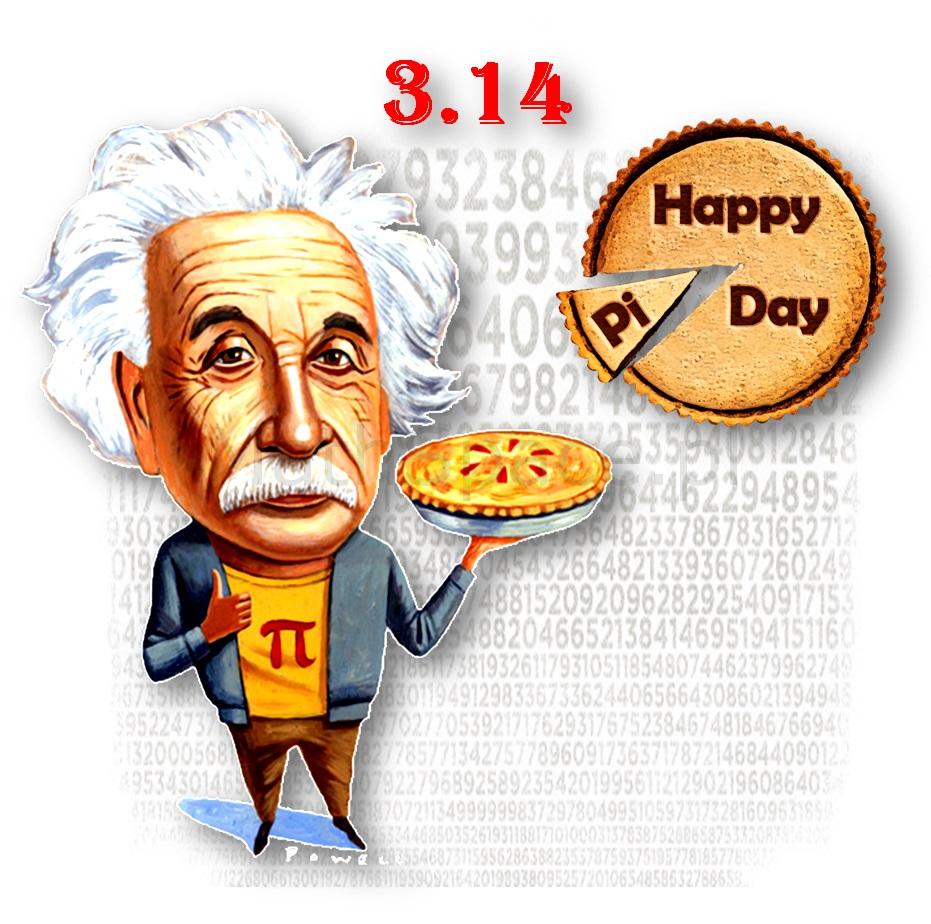 